Scratch Independent Project PresentationHello, my name is _____________________________________________The name of my project is ______________________________________My project is a _______________________________________________(game, slideshow, puzzle, maze, catlib, etc)The part of my independent project that I like best is __________________ it has these unique features:_____________________________________The variables I used are: (timer, score)  ____________________________The most interesting programming pieces I used are _________________Additional information I would like to tell you about ___________________This is how  my (slideshow, game, puzzle….)  works, This is how to start my project/game/puzzle.   Let’s take a look at my project (Demonstrate Project)The parts of my project that I would like to enhance or change in the future are_________________________________________________________The thing I liked best about Scratch is _____________________________Thank you for being a good audience.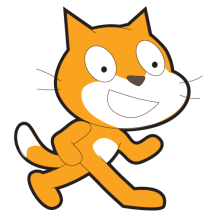 Relax and Enjoy Yourself.       You’ve worked hard and it shows.                                                                                                                            Remember Scratch Cat Loves YOU!!!